MOHAMMED AFNAN V  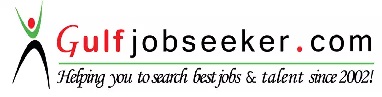 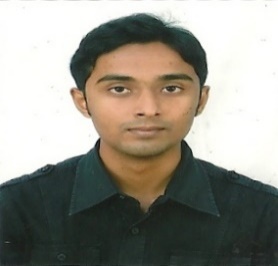 Dubai, U.A.E					MOB (U.A.E): 055 1910856 MOB (India): +91 9790561894     Email: afnan.rules@gmail.comCAREER OBJECTIVE:‘To make optimum use of my knowledge, experience and skills in a reputed organization that offers me a satisfying career and professional growth. Where I can exploit all my creative abilities interacting and making the organization achieve its long-term goal.’ EDUCATIONAL QUALIFICATION:MBA Hr & Marketing from Amity Global Business School, Chennai 2012-2014 Secured 7.36 CGPAMBA Global Studies Exchange Program from Amity University London One Semester, London – UK from May-June 2013 Secured 7.92 CGPAB.Sc Computer Science from The New College – Chennai 2009- 2012 Secured 63%WORK EXPERIENCE:Worked as an “HR Recruiter” at Kiran Global Chems Ltd, Chennai, India from 13th December 2013 to 24th December 2014.ROLE:Getting vacancy details from the OrganizationSourcing CV’s from Job PortalsInterviewing and testing job seekersMatching candidates to jobs to build a pool of potential applicantsScreening and shortlisting candidates for the interviewMeeting targets for vacancies filled and people placedINTERNSHIP: Worked as an Intern in HR and Admin Department at Scientechnic Part of EASA SALEH AL GURG group, Dubai – U.A.E from 30th June 2013 to 25th July 2013.ROLE:Attending Interviews, and assisting recruitment panel for hiring fresher’s on campus interviewConducting Telephonic InterviewVISA Renewal Application Data EntryAssisting in data entry of leaves, annual leave of employees, deduction and adding leave salary in the pay roll etc.EXTRA & CO CURRICULAR ACTIVITIES: Core member of ‘Students forum of Amity’ that conducts CSR initiatives  Committee Member of Amity- Elation-2013, an Inter-college Management  FestACHIVEMENT:Won an award for Consistent Performer in Urdu Literature LANGUAGES KNOWN:Speak, Read and Write: English and UrduSpeak: Hindi and TamilSTRENGTH:HardworkingQuick LearnerComprehensive problem solving abilitiesGood verbal and written communicationAdaptable SKILL SETS:Critical ThinkingActive ListeningSales and MarketingAdvertisingHRHOBBIES / LEISURE:Listening musicPlaying cricketSurfing InternetPhotographyPERSONAL DETAILS	Father name		:  Faiyaz Ahmed.V	Date of birth		:  28th, June 1991	Marital status		:  Single	Nationality		:  Indian	Religion		:  Islam	Language known	:  English, Hindi, Urdu, Tamil	Passport No		: K0356065	Passport Status 	             : Valid up to Feb 2022.							Visa Status		: Visit Visa Valid upto 4th May 2015 DECLARATION:I hereby declare that all the information furnished above is true to best of my knowledge and belief.Date	: Place 	:						          (Mohammed Afnan. V)